Η ζωή σε άλλους τόπους 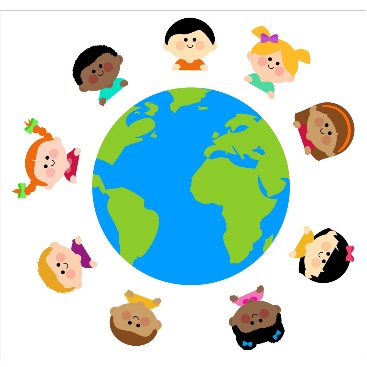 Επαναληπτικές εργασίες1) Ένωσε τις προτάσεις σε μία περίοδο λόγου, ώστε να έχεις μία κύρια και μία δευτερεύουσα αιτιολογική (τουλάχιστον):Έφτασε νωρίς. Οι δρόμοι δεν είχαν καθόλου κίνηση. (επειδή)Έφτασε νωρίς επειδή οι δρόμοι δεν είχαν καθόλου κίνηση.Λυπάμαι. Δεν ήρθα στη γιορτή σου. (που)Λυπάμαι που δεν ήρθα στη γιορτή σου.Είναι πολύ χαρούμενη!Οι γονείς της τής πήραν νέο ποδήλατο.(γιατί)Είναι πολύ χαρούμενη γιατί οι γονείς της τής πήραν νέο ποδήλατο.Ο αριθμός των μόνιμων κατοίκων μειώθηκε. Οι νέοι αναζητούν εργασία στις μεγάλες πόλεις. (αφού)Ο αριθμός των μόνιμων κατοίκων μειώθηκε αφού οι νέοι αναζητούν εργασία στις μεγάλες πόλεις.Έφτασε ως εδώ. Θα τον βοηθήσουμε να συνεχίσει. (μια και)Μια και έφτασε ως εδώ, θα τον βοηθήσουμε να συνεχίσει.2) Φτιάχνω δικές μου αιτιολογικές προτάσεις και συμπληρώνω τα κενά με τους αιτιολογικούς συνδέσμους που μου δίνονται:Δε διάβασα τα μαθήματά μου, επειδή .........................................................Μια και ................................................................... , άργησα να επιστρέψω.Εφόσον .................................................................... , έγινα γρήγορα καλά!Ο γείτονας εκνευρίστηκε αφού .....................................................................Μια που ............................................................... , αποφάσισαν να την ψάξουν στην πλατεία.3) Αντιστοιχίζω τις εκφράσεις σωστά:Διαγραφή                          βιβλίουΣυγγραφή                         κειμένουΠεριγραφή                        χρεώνΑντιγραφή                        προσώπουΕγγραφή                            αδικήματοςΠαραγραφή                      νέων μελών4) Υπογραμμίζω κι αναγνωρίζω τους προσδιορισμούς του τόπου:(επιρρ. προσδιορισμός, εμπροθ. προσδιορισμός ή φράση με πρόθεση, αιτιατική του τόπου, επιρρ. φράσεις, αναφορικές φράσεις)Κοντά στο σπίτι μας υπάρχει ένα μικρό άλσος.επιρρ.προσδ./ εμπροθ.προσδ.Το κλειδί είναι πάνω στο τραπέζι. επιρρ.προσδ./ εμπροθ.προσδ.Το πλοίο αναχώρησε για την Κρήτη. εμπροθ.προσδ.Τα στρατεύματα του εχθρού κινήθηκαν βόρεια. επιρρ.προσδΗ πορεία κατευθύνθηκε προς την πλατεία Συντάγματος. επιρρ.προσδΤον αντιμετώπισαν φιλικά όπου κι αν πήγε. , αναφορική φράση5) Συμπληρώνω τα κενά με τα ρήματα των παρενθέσεων στον σωστό τύπο:Ένα πρωινό, μετά τη λειτουργία, ο Νικολής πήρε (παίρνω, ορ. Αορ.) τον γιο του να κάνουν μια βόλτα στους δρόμους του χωριού. Η μητέρα του τον έντυσε (ντύνω, ορ. Αορ.) με τα καλά του ρούχα για να τον καλοπιάσει. Καμάρωνε (καμαρώνω, ορ. Πρτ.) ο πατέρας για τον γιο του που είχε γίνει (γίνομαι, ορ. Υπερσ) ολόκληρος άντρας! Ο Μανόλης είχε μαζί του και τον σκύλο του, τον Τριαμάτη, όμως τ΄ άλλα σκυλιά του χωριού τον είχαν πάρει (παίρνω, ορ. Υπερσ) με κακό μάτι...Ιωάννης Κονδυλάκης, Ο Πατούχας6) –ετε ή  -εται:Τόση ώρα σας παρκολουθώ που παίζετε και δεν έχω καταλάβει ακόμη πώς παίζεται αυτό το επιτραπέζιο παιχνίδι!Να διορθώνετε τα λάθη σας με στυλό!Φτάσαμε στο σημείο όπου τίποτα πια δε διορθώνεται!Η εθνική ομάδα απαρτίζεται από αξιόλογους αθλητές!Μπορείτε να διευρύνετε τους ορίζοντές σας διαβάζοντας καλά λογοτεχνικά βιβλία!7) Στο κρυπτόλεξο κρύβονται 10 χώρες της Ευρώπης. Μπορείς να τις βρεις;ΡΕΛΒΕΤΙΑΩΚΧΜΠΛΥΦΥΘΙΟΑΙΨΑΟΛΛΑΝΔΙΑΥΝΔΡΡΑΝΜΓΑΛΛΙΑΒΟΤΔΩΙΙΚΡΥΝΝΜΚΟΑΥΣΤΡΙΑΔΞΘΟΓΣΙΠΑΟΣΦΙΠΟΙΑΔΡΑΛΑΛΒΑΝΙΑΛΒΑΝΙΤΖΧΑΣΕΤΙΓΝΙΑΙΑΠΩΝΙΑΑΦΒΑΣΑΕΦΒΗΞΘ